ProjektskizzeSie möchten mithilfe von Fördermitteln ein Vorhaben in der LEADER-Region Havelland umsetzen? Zur Prüfung und Bewertung Ihres Vorhabens benötigen wir von Ihnen die vollständig ausgefüllte Projektskizze inkl. Anlagen. Nähere Informationen entnehmen Sie bitte den Hinweisen und Erläuterungen (ab S. 5). Die Projektskizze füllen Sie bitte mit dem Computer aus * und senden diese zum jeweiligen Ordnungstermin (Datum Poststempel bzw. E-Mail) an das:Regionalmanagement der LAG Havelland e.V.c/o complan Kommunalberatung GmbHVoltaireweg 414469 Potsdaminfo@lag-havelland.de                                                                                                                                           1. Angaben zum Projektträger2. Projektbeschreibung* Hinweis: Die anzukreuzenden Kästchen mit einem Doppelklick anklicken und dann „Aktiviert“ klicken!3. Kosten- und Finanzierungsplan4. Weitere Angaben und UnterschriftHinweise und Erläuterungen zur Projektskizze und zum VerfahrensablaufDie Lokale Aktionsgruppe (LAG) Havelland e.V. begleitet die ländliche Entwicklung im Bereich des Landkreises Havelland und der Landeshauptstadt Potsdam: der LEADER-Region Havelland. Sie möchten ein Vorhaben in unserer LEADER-Region umsetzen und dazu Fördergelder aus dem Europäischen Landwirtschaftsfonds für die Entwicklung des ländlichen Raums (ELER) nutzen? Zur Projektprüfung und -bewertung ist es notwendig, dass Sie uns die vollständig ausgefüllte und unterschriebene Projektskizze inkl. Anlagen zusenden. Die Projektskizze dient der Sammlung von Projekten zur Projektauswahl für die Förderung von Vorhaben im ländlichen Raum in der Förderperiode 2014-2020 durch die LAG Havelland e.V. Die Projektskizze ist somit wichtige Grundlage für die Beurteilung der Förderwürdigkeit von Vorhaben. Das Projektauswahlverfahren ist mit dem Land Brandenburg abgestimmt und soll – dem Aspekt der Förderwürdigkeit entsprechend – sicherstellen, dass jeweils die Projekte mit dem höchsten Mehrwert für den ländlichen Raum des Havellandes in den Genuss einer Förderung kommen.Hinweis: Die Projektskizze stellt keinen Antrag oder eine Art Gewährleistung einer Förderung dar! Das Verfahren im ÜberblickDer LEADER-Verfahrensablauf ist mehrstufig aufgebaut. Die einzelnen - aufeinander aufbauenden - Schritte sind in folgender Grafik dargestellt: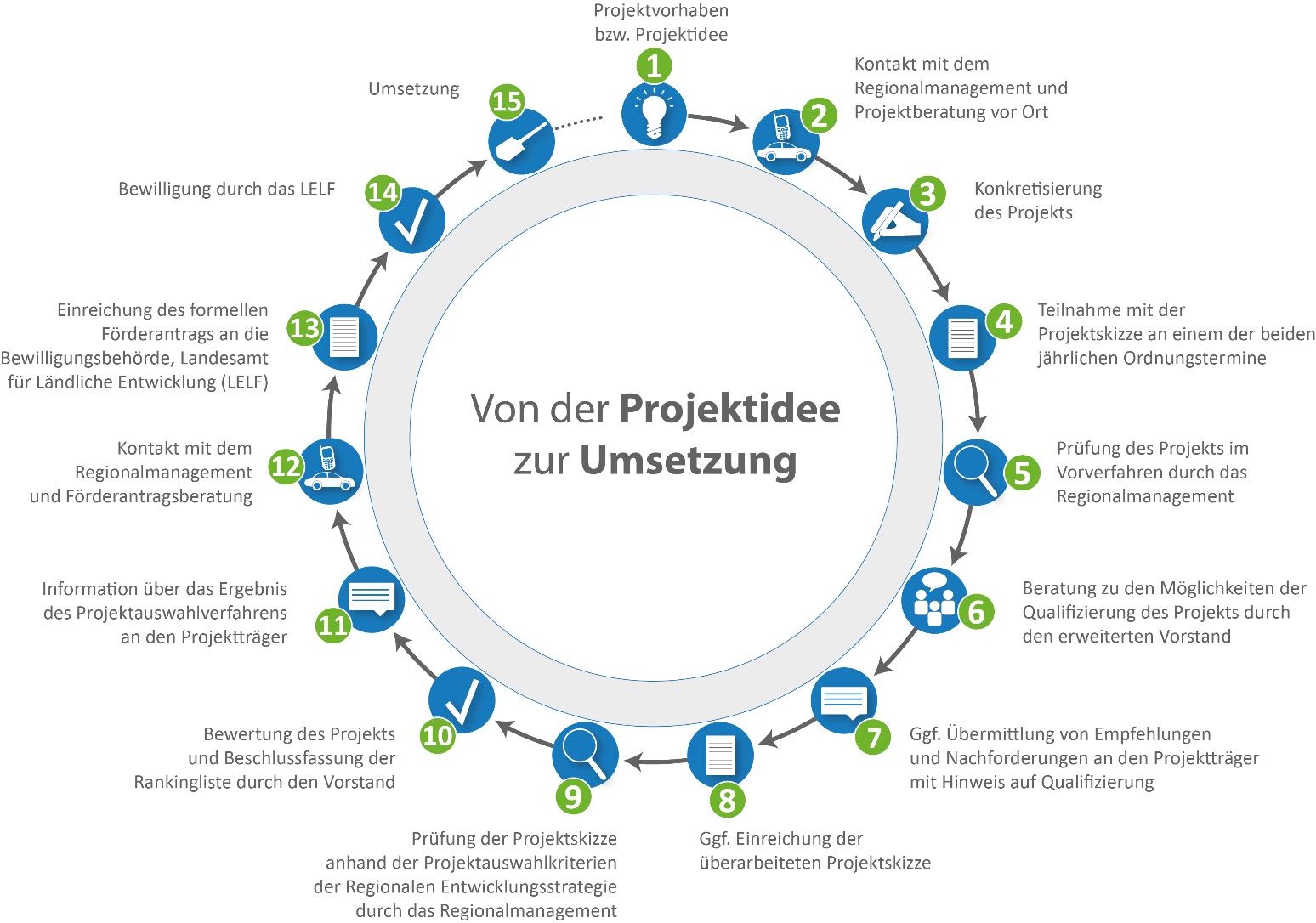 Hintergrund – Ländliche Entwicklung in EuropaDie Europäische Union und das Land Brandenburg unterstützen ländliche Regionen mit dem Förderprogramm LEADER in derzeit 14 Regionen in Brandenburg. Ziel ist die Verbesserung der Lebensqualität und der Wirtschaft in den ländlichen Regionen. Träger des LEADER-Programms in der LEADER-Region Havelland ist der 2007 eigens gegründete Verein Lokale Aktionsgruppe (LAG) Havelland e.V.Der im Europäischen Landwirtschaftsfonds für die Entwicklung des ländlichen Raums (ELER) verankerte LEADER-Ansatz fördert lokale und regionale Projekte im Sinne des Bottom-up-Prinzips, d.h. mit Beteiligung der regionalen Bevölkerung vertreten durch die LAG Havelland. Die in der Region Havelland erarbeitete Regionale Entwicklungsstrategie (RES) steckt Handlungsschwerpunkte und Ziele ab, die maßgebend für die Projektauswahl und den Fördermitteleinsatz sind. Anhand der in der RES enthaltenen Projektauswahlkriterien (PAK) werden Projekte ausgewählt, die einen Beitrag zur Verbesserung von Tourismus, Lebensqualität und Wirtschaft im ländlichen Raum des Havellandes leisten. Grundlage des LEADER-Programms in Brandenburg ist die Richtlinie des Ministeriums für Ländliche Entwicklung, Umwelt und Landwirtschaft (MLUL) über die Gewährung von Zuwendungen für die Förderung der ländlichen Entwicklung im Rahmen von LEADER – hier wird die Förderfähigkeit von Vorhaben geregelt – sowie das Entwicklungsprogramm für den ländlichen Raum Brandenburgs und Berlins (EPLR) 2014-2020.Wie läuft das Verfahren im Einzelnen ab? Jede LEADER-Region Brandenburgs verfügt über ein eigenes Fördermittelbudget. Um dieses erfolgreich auszuschöpfen und dabei die Projekte mit dem höchsten Mehrwert auswählen zu können, müssen in der Förderperiode 2014-2020 alle eingereichten Vorhaben ein Projektauswahlverfahren durchlaufen.Grundlage des Verfahrens ist die ausgefüllte und unterschriebene Projektskizze. Hierbei berät und unterstützt Sie Marcus Kolodziej vom Regionalmanagement im Rahmen der Projektberatung. Bitte vereinbaren Sie rechtzeitig vor offizieller Abgabe der Projektskizze einen Termin für eine Beratung vor Ort, die bei investiven Vorhaben obligatorisch ist. Für das Ausfüllen der Projektskizze nehmen Sie sich bitte Zeit! Beschreiben Sie Ihr Vorhaben so anschaulich und inhaltlich konkret wie möglich. Ein Projekt muss reifen, daher lohnt es sich, die Projektskizze stetig zu überprüfen und ggf. mehrfach zu überarbeiten. Scheuen Sie sich dabei nicht, Personen in Ihrem Umfeld anzusprechen. Verschiedene Einflüsse und auch kritische Stimmen dienen der Überprüfung und tragen zur Qualitätssteigerung bei. Die Angaben müssen transparent und nachprüfbar sein; daher erfolgt die Prüfung und Bewertung der Vorhaben zum jeweiligen Ordnungstermin alleinig auf Grundlage der eingereichten Projektskizze inkl. Anlagen. Detaillierte Planungen sind v.a. für komplexe Projekte sinnvoll bzw. notwendig: für Vorhaben zur (Um)Nutzung von Gebäuden/ Einrichtungen ein Nutzungskonzept, für wirtschaftliche Vorhaben ein Businessplan, für die Sanierung von Gebäuden oder Infrastrukturen ein Sanierungskonzept sowie für nicht bauliche Vorhaben, wie Bildungsmaßnahmen, Netzwerke o.ä., ebenso ein Konzept. Hierbei unterstützt Sie das Regionalmanagement.Für die Einreichung der Projektskizzen sind mit dem 31. Mai und dem 30. November jährlich zwei Stichtage - sogenannte Ordnungstermine - durch die LAG Havelland festgelegt worden. Das hierzu jeweils beschlossene Budget sowie die relevanten Dokumenten bzw. Unterlagen werden auf der Webseite der LAG veröffentlicht.Die zum jeweiligen Ordnungstermin eingegangenen Projektskizzen werden vom Regionalmanagement im Rahmen eines Vorverfahrens anhand von Prüfkriterien geprüft. Diese müssen ausnahmslos erfüllt sein, ansonsten wird das Projekt nicht bewertet, d.h. zurückgestellt. Ggf. werden weitere Unterlagen zur Darstellung des Projektes benötigt (Nutzungskonzept, Businessplan, Nutzungs-/ Kooperationsvertrag u.a., s.o.). Dies teilt Ihnen das Regionalmanagement mit. Nach Eingang der Projektskizzen zum Ordnungstermin diskutiert der erweiterte Vorstand der LAG Havelland die Projekte und spricht ggf. Empfehlungen zur Qualifizierung und Kooperation aus. Diese Empfehlungen sowie ggf. Nachforderungen werden den Projektträgern mitgeteilt. Für die Überarbeitung der Projektskizze wird eine Frist von etwa sechs Wochen gewährt.Abschließend bewertet der Vorstand der LAG die Projekte anhand der Projektauswahlkriterien der Regionalen Entwicklungsstrategie; ein Punktesystem, bei dem ein Schwellenwert von 39 Punkten (Mindestpunktzahl) erforderlich ist, damit ein Projekt positiv bevotet werden kann. Bewertet werden erstens die Auswirkungen des Projektes auf das Havelland und zweitens die Wirkung in den Handlungsfeldern unserer LEADER-Region: Tourismus auf dem Land, Lebensqualität auf dem Land und Regionale Wertschöpfung auf dem Land.Anhand der Punktzahl der Projekte wird eine Rangfolge bzw. ein Ranking gebildet. Projekte, die die Mindestpunktzahl erreichen und innerhalb des Budgets liegen, werden ausgewählt. Der Vorstand der LAG Havelland beschließt die Rankingliste zum jeweiligen Ordnungstermin mit den positiv bevoteten und ausgewählten Projekten und übermittelt diese an die Bewilligungsstelle. Die Projektträger, deren Vorhaben sich auf der Rankingliste befinden, werden offiziell informiert. Erst dann kann der Antrag auf LEADER-Fördermittel gestellt werden. Projektträger, deren Vorhaben nicht berücksichtigt werden konnten, werden ebenfalls benachrichtigt. Die Projekte können ggf. weiterentwickelt und zu einem späteren Ordnungstermin erneut teilnehmen.    Bei der Erstellung des Förderantrags berät und unterstützt Sie Josephine Lenk vom Regionalmanagement im Rahmen der Förderantragsberatung. Den vollständig ausgefüllten und unterschriebenen Förderantrag inkl. Anlagen reichen Sie bitte bei der zuständigen Bewilligungsstelle, dem Landesamt für Ländliche Entwicklung, Landwirtschaft und Flurneuordnung (LELF), ein. Der Förderantrag muss spätestens neun Monate nach Auswahl des Projektes durch die LAG Havelland eingereicht werden. Das Votum der LAG Havelland e.V. zu Ihrem Projekt ist eine Anlage zum Förderantrag und befristet auf ein dreiviertel Jahr. Vorbehaltlich möglicher Verzögerungen durch Nachforderungen kann die Bearbeitungszeit Ihres Förderantrags durch das LELF bis zu einem halben Jahr betragen. Die Frist bei Nachforderungen beträgt sechs Wochen. Bitte berücksichtigen Sie diese Zeiträume bei Ihrer Planung (z.B. bzgl. Bau- oder sonstigen Genehmigungen).Was sollten Sie noch berücksichtigen? Die wichtigsten Hinweise zur FörderungDer rechtliche Partner für die Fördermittelbewilligung ist das Landesamt für Ländliche Entwicklung (LELF). Dabei ist zu beachten:Über die Förderfähigkeit eines Projekts entscheidet abschließend das LELF anhand des Förderantrags. Dennoch versuchen wir die grundsätzliche Förderfähigkeit frühzeitig mit dem LELF zu klären.  Mit der Umsetzung der beantragten Maßnahmen darf nicht vor Bewilligung begonnen werden, d.h. keine Aufträge vergeben oder Käufe getätigt werden (Beantragung von dringenden Ausnahmen ist möglich).Die Bauplanung kann vorab erfolgen und bezahlt werden; die Förderung erfolgt rückwirkend. Notwendig sind drei Vergleichsangebote sowie ggf. der Nachweis über die Bekanntmachung der beabsichtigten Vergabe bei über           5 TEUR Auftragswert. Die Vergaberegeln für ELER-geförderte Projekte sind zu berücksichtigen, u.a.: nicht-öffentliche Antragsteller müssen bei mehr als 100 TEUR Gesamtauftragswert und mehr als 50% Förderung wie öffentliche Auftraggeber das förmliche Vergabeverfahren einhalten. Kirchengemeinden zählen als öffentliche Auftraggeber. Über 5 TEUR Gesamtauftragswert muss die Bekanntmachung der beabsichtigten Vergabe erfolgen.Die Förderung wird rückwirkend gezahlt, d.h. Erstattung auf Basis gezahlter Rechnungen gemäß Bewilligung. Der Eigenanteil und die Vorfinanzierung der Gesamtkosten müssen nachgewiesen werden. Da die Fördermittel in Teilbeträgen abgerufen werden können, müssen real nicht die Gesamtmittel vorab vorhanden sein. Welche Mittel als Eigenanteil und Drittmittel anerkannt werden, bitte vorab mit dem Regionalmanagement klären, z.B. werden Eigenleistungen und zweckgebundenen Drittmittel nicht als Eigenanteil anerkannt. Dokumente und Informationen im Internet Auf der Webseite der LAG www.lag-havelland.de stehen Ihnen alle relevanten Dokumente zum LEADER-Förderprogramm und zur Teilnahme am Projektauswahlverfahren sowie weitere Informationen zur Verfügung. Für Fragen steht Ihnen das Regionalmanagement gerne zur Verfügung.Kontakt und BeratungRegionalmanagement der Lokalen Aktionsgruppe (LAG) Havelland e.V.c/o complan Kommunalberatung GmbHVoltaireweg 4, 14469 PotsdamProjektberatungMarcus Kolodziej E-Mail: marcus.kolodziej@lag-havelland.de Fon: 0331 20 15 10FörderantragsberatungJosephine LenkE-Mail: josephine.lenk@lag-havelland.de Fon: 0331 20 15 10Personen mit Projektideen bzw. Projektträger werden gerne vom Regionalmanagement beraten und im Verfahren betreut. Wenden Sie sich an uns!VereinLokale Aktionsgruppe (LAG) Havelland e.V.c/o Waldschule Pausin GmbHAm Anger 18a, 14621 Schönwalde-Glien OT PausinVorsitzende Bärbel EitnerE-Mail: baerbel.eitner@lag-havelland.deFon: 033231 62 903BewilligungsstelleLandesamt für Ländliche Entwicklung, Landwirtschaft und Flurneuordnung (LELF)Seeburger Chaussee 2, 14476 Potsdam OT Groß GlienickeMichael MeyE-Mail: michael.mey@lelf.brandenburg.deFon: 033201 45 88 105Heike RoeschkeE-Mail: heike.roeschke@lelf.brandenburg.deFon: 033201 45 88 1Projektnummer:Bitte nicht ausfüllen!Stempel EingangsdatumProjektbezeichnung:Projektberatung vor Ort am:Projektträger:Anschrift des ProjektträgersStraße/Hausnr.:Anschrift des ProjektträgersPLZ/Ort (mit OT):Ansprechpartner:Name/Vorname:                                                                                                                                                         Ansprechpartner:Telefon/Fax:Ansprechpartner:E-Mail:Rechtsform des Projektträgers: Natürliche Person               Natürliche Person               Kommune/Landkreis Verein                                    Verein                                   Rechtsform des Projektträgers: Gemeinnütziger Träger                Gemeinnütziger Träger                Kirchengemeinde                            Unternehmen Unternehmen Land-/Forstwirtschaftsbetrieb      Land-/Forstwirtschaftsbetrieb      Sonstige juristische Person Sonstige juristische Person Sonstige juristische PersonProjektstandortStraße/Hausnr.:ProjektstandortPLZ/Ort (mit OT):ProjektstandortEigentümer:ProjektstandortPächter:Realisierungszeitraum:von:von:bis:Planungsstand: Nutzungskonzept vorhanden    Nutzungskonzept vorhanden    Businessplan vorhanden                    Planungsstand: Planung entspricht den Leistungsphasen der HOAI Planung entspricht den Leistungsphasen der HOAI Planung entspricht den Leistungsphasen der HOAIPlanungsstand:Wenn ja, Leistungsphase:                    Wenn ja, Leistungsphase:                    Wenn ja, Leistungsphase:                    Planungsstand:Eine Bau- bzw. Umnutzungsgenehmigung ist notwendig:  ja /  nein  Eine Bau- bzw. Umnutzungsgenehmigung ist notwendig:  ja /  nein  Eine Bau- bzw. Umnutzungsgenehmigung ist notwendig:  ja /  nein  Planungsstand:Wenn ja, die Bau- bzw. UmnutzungsgenehmigungWenn ja, die Bau- bzw. Umnutzungsgenehmigung liegt vorPlanungsstand:Wenn ja, die Bau- bzw. UmnutzungsgenehmigungWenn ja, die Bau- bzw. Umnutzungsgenehmigung wurde beantragt am:Planungsstand:Wenn ja, die Bau- bzw. UmnutzungsgenehmigungWenn ja, die Bau- bzw. Umnutzungsgenehmigung muss noch beantragt werdenPlanungsstand:Sind weitere Genehmigungen/Beschlüsse notwendig? Wenn ja, welche? Planungsstand?Sind weitere Genehmigungen/Beschlüsse notwendig? Wenn ja, welche? Planungsstand?Sind weitere Genehmigungen/Beschlüsse notwendig? Wenn ja, welche? Planungsstand?Planungsstand:Gibt es Nutzungs-/Kooperationsverträge? Wenn ja, welche? Planungsstand?Gibt es Nutzungs-/Kooperationsverträge? Wenn ja, welche? Planungsstand?Gibt es Nutzungs-/Kooperationsverträge? Wenn ja, welche? Planungsstand?Beschreibung des ProjektsBitte fügen Sie - soweit relevant - Fotos, Zeichnungen, Lageplan, Luftbild, Nutzungskonzept, Businessplan etc. bei!Beschreibung des ProjektsBitte fügen Sie - soweit relevant - Fotos, Zeichnungen, Lageplan, Luftbild, Nutzungskonzept, Businessplan etc. bei!Was soll konkret realisiert werden und was soll genau gefördert werden?Welche Maßnahmen sollen im Einzelnen erfolgen?Was soll sich durch das Projekt verändern bzw. welche Probleme sollen durch das Projekt gelöst oder welche Bedarfe gedeckt werden?Wen wollen Sie erreichen oder ansprechen bzw. wer ist Ihre Zielgruppe?Wer ist in welcher Form beteiligt bzw. welche Partner und welche Formen der Zusammenarbeit bzw. Kooperation gibt es?Welche lokalen und/oder regionalen Effekte hat das Projekt?Welche Erfahrungen haben Sie mit vergleichbaren Maßnahmen bzw. Projekten?Auswirkungen des Projekts auf das HavellandBitte erläutern bzw. begründen Sie Zutreffendes kurz! Mehrfachnennungen möglich! Ggf. bitte Nachweise beifügen! Siehe hierzu die Projektauswahlkriterien der Bewertungsstufe I der Regionalen Entwicklungsstrategie (RES)!Auswirkungen des Projekts auf das HavellandBitte erläutern bzw. begründen Sie Zutreffendes kurz! Mehrfachnennungen möglich! Ggf. bitte Nachweise beifügen! Siehe hierzu die Projektauswahlkriterien der Bewertungsstufe I der Regionalen Entwicklungsstrategie (RES)!Nachhaltigkeit des Projekts (in den Dimensionen Ökonomie, Soziales und Ökologie) -Inwiefern ist das Projekt ökonomisch, sozial und ökologisch nachhaltig?Modellhafter Charakter, Übertragbarkeit und Innovationsgehalt -Inwiefern ist das Projekt übertragbar oder hat sogar modellhafte Wirkung? Welche innovativen Merkmale hat es?Qualitätsverbesserung eines vorhandenen Angebots - Inwiefern stellt das Projekt eine Qualitätsverbesserung eines vorhandenen Angebots in der Region dar? Räumliche Wirkung – Auswirkungen auf die regionale Entwicklung - Welche positiven Auswirkungen auf den Ort, die Kommune oder die Region hat das Projekt?Gesellschaftliche Relevanz – Deckung eines Handlungsbedarfs -Inwieweit dient das Projekt dem Gemeinwohl? Welche Folgen treten ein, wenn das Projekt nicht realisiert wird?Kooperationen (in den Bereichen regionale Akteure, Themenfelder und Regionen) -Sind Kooperationen Bestandteil des Projekts? Falls ja, in welchen der drei o.g. Bereichen?Synergien mit weiteren Projekten -    Mit welchen weiteren (LEADER-)Projekten der aktuellen oder vergangenen Förderperiode gibt es Synergien?Arbeitsplatzschaffung / Arbeitsplatzsicherung -Wie viele und welche Art von Arbeitsplätzen werden durch das Projekt geschaffen oder gesichert?Demografierelevanz – Sicherung und Förderung der ländlichen Gemeinschaft - Inwiefern hat das Projekt positive Effekte auf die demografische Entwicklung der Region?Zuordnung des Projekts zu den Handlungsfeldern der Regionalen Entwicklungsstrategie (RES) Wo ordnen Sie Ihr Projekt mit den geplanten Wirkungen thematisch zu? Siehe hierzu die Projektauswahlkriterien der Bewertungsstufe II der RES!Zuordnung des Projekts zu den Handlungsfeldern der Regionalen Entwicklungsstrategie (RES) Wo ordnen Sie Ihr Projekt mit den geplanten Wirkungen thematisch zu? Siehe hierzu die Projektauswahlkriterien der Bewertungsstufe II der RES!Tourismus auf dem Land  Förderung des touristischen Lückenschlusses  Bündelung und Vermarktung der havelländischen Kulturlandschaft  Ausbau von Kooperationen und Vernetzungen im Tourismus  Steigerung der Qualität im TourismusLebensqualität auf dem Land  Attraktivitätssteigerung bzgl. Wohnen, Arbeit und Freizeit  Gewährleistung von Kinderbetreuung und Jugendfreizeitgestaltung  Gewährleistung der Grundversorgung und sozialen InfrastrukturRegionale Wertschöpfung auf dem Land  Ausbau von Vernetzungen regionaler Unternehmen  Erzeugung, Veredlung und Vermarktung regionaler Produkte  Entwicklung von Ansätzen zur klimafreundlichen EnergieversorgungVoraussichtliche Kosten Bitte Kostenschätzung (bei investiven Vorhaben nach DIN 276!) beilegen!Voraussichtliche Kosten Bitte Kostenschätzung (bei investiven Vorhaben nach DIN 276!) beilegen!Voraussichtliche Kosten Bitte Kostenschätzung (bei investiven Vorhaben nach DIN 276!) beilegen!Voraussichtliche Kosten Bitte Kostenschätzung (bei investiven Vorhaben nach DIN 276!) beilegen!Voraussichtliche Kosten Bitte Kostenschätzung (bei investiven Vorhaben nach DIN 276!) beilegen!JahrGesamtkosten in EURFördersatz in ProzentFördermittel in EUREigenanteil  in EURgesamtNachweis des Eigenanteils zur FinanzierungBitte Nachweise beifügen!Nachweis des Eigenanteils zur FinanzierungBitte Nachweise beifügen!Nachweis des Eigenanteils zur FinanzierungBitte Nachweise beifügen!Nachweis des Eigenanteils zur FinanzierungBitte Nachweise beifügen!Nachweis des Eigenanteils zur FinanzierungBitte Nachweise beifügen!Nachweis des Eigenanteils zur FinanzierungBitte Nachweise beifügen!Private Antragsteller Bankbestätigung   Kreditvorvertrag    Kreditvorvertrag   Kommunale Antragsteller Auszug Haushaltsplan Auszug Haushaltsplan Bestätigung Kommunalaufsicht  Bestätigung Kommunalaufsicht Werden weitere Mittel eingesetzt? Wenn ja, welche?Ist das Vorhaben ein Projekt                                                    im Stadt-Umland-Wettbewerb? ja Ist das Vorhaben ein Projekt                                                    im Stadt-Umland-Wettbewerb? nein  Ist das Projekt von landesweiter Bedeutung? ja (bitte Stellungnahme Landessportbund/Landesfeuerwehrverband beilegen!)Ist das Projekt von landesweiter Bedeutung? nein  Beigefügte Anlagen:Sonstige Anmerkungen und Erläuterungen:Sonstige Anmerkungen und Erläuterungen:   Ja, meine Angaben können im Rahmen der Öffentlichkeitsarbeit der LAG Havelland genutzt werden.                  Nein, meine Angaben können nicht im Rahmen der Öffentlichkeitsarbeit der LAG Havelland genutzt werden.   Ja, meine Angaben können im Rahmen der Öffentlichkeitsarbeit der LAG Havelland genutzt werden.                  Nein, meine Angaben können nicht im Rahmen der Öffentlichkeitsarbeit der LAG Havelland genutzt werden.Mit meiner Unterschrift bestätige ich, dass meine Angaben im Rahmen der Projektbewertung an Dritte weitergegeben werden können.Mit meiner Unterschrift bestätige ich, dass meine Angaben im Rahmen der Projektbewertung an Dritte weitergegeben werden können.Datum:Unterschrift: